Jeudi 18 juin corrections cm2OrthographeEx 5 p 143JouéJouerJouerJouéJouerEx 6 p 143 gagné….trichécommencécouchéepasser…inondéerentrerEx 7 p 143 Rencontrer / conservé / essoufflé / rencontré / parler / imaginerMesuresOn choisirait un rectangle du quadrillage.Le E et le S ont la même surface ( 8 rectangles) ; le F  C  T ont la même surface ( 7 rectangles)Il suffit de compter le nombre de rectangle coloriés.Ex 1 p 156L’aire de la figure A mesure 9u.B = 11 u        C= 6u    D = 8u     E = 5 u      F = 13 u     G = 8 u F> B >  A  >  D  et G>C>EEx 2 p 156 L’aire de la figure A mesure 4u.L’aire de la figure B mesure 4 u.L’aire de la figure C mesure 5u.Ex 3 p 156 Le polygone FLe polygone CLe polygone ELe polygone DLe polygone ASciencesRépondre aux questions : Quelle est la trajectoire de la Lune autour de la Terre ? C’est un cercle. En réalité, c’est une ellipse mais tellement peu aplatie qu’elle se confond avec un cercle.Quelle est la trajectoire de la Terre autour du Soleil ? C’est un cercle. En réalité, c’est une ellipse mais tellement peu aplatie qu’elle se confond avec un cercle.Correction de la modélisation : 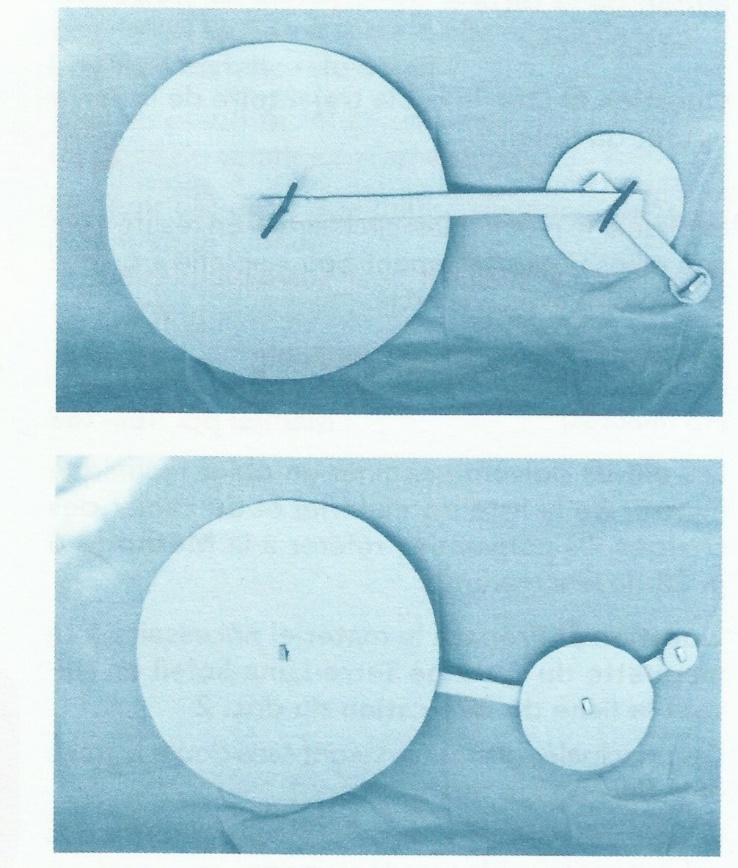 